	講師發展學院 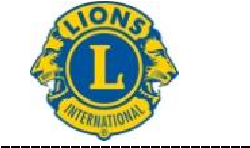 日期：2023 年 4月 10-12 日 地點：台糖長榮酒店 	                                            申請截止日：2023 年 3月 9日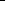 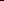 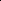 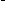 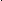 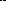 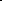 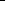 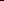 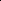 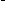 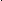 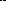 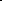 中文講師發展學院之目的： 中文講師發展學院旨在發展及擴大目前獅子會教學技巧熟練的講師團隊，以備用於各層次的訓練。 學員資格條件： 申請人應參加過獅子會的講師訓練。該訓練經歷應包括使用 PowerPoint 來幫助他們的授課。(註：不會要求學員在受訓期間製作任何素材，但有必要使用 PowerPoint 和其他提供的素材進行一些活動。) 申請人必須願意保證出席為期三天的學院，包括課堂授課和用餐。出席所有的現場課程及已安排的餐會是必須遵守的規定。 參加了三天課程的獅友在完成學院後的六個月內，必須參加講授一次地方活動訓練，才算完成 CFDI 的訓練。 學院的費用： 主辦單位將按照學院的日程表提供膳宿。請注意，出席本訓練活動需要支付新台幣壹萬壹仟元的不退款費用。請在接到學院的錄取函後，再進行支付。往返學院之交通費用由學員自行負擔。 (單人房補差額新台幣叁仟伍元) 篩選程序： 由於收到的申請表數量眾多，因此無法保證錄取到該學院。所有申請人將在申請截止日期後 10 日內，在申請表上所填的電子郵箱中收到篩選狀況的通知。 對完成 FDI 的獅友的期望： 在各自的分區、專區、區及複合區中作為領導力資源，並尋求擔任更多的領導發展和訓練的角色及職責。 與其分區、專區、區、複合區及憲章區的會員分享其學院學習的經驗，並鼓勵其他符合資格的獅友申請參加學院訓練。 利用您新掌握的技能組合在未來的獅子會領導發展活動中進行講授。 申請程序： 必須在申請截止日期前繳交完整的申請表格才受理申請申請截止日期：2023 年 3月 9日 請將填妥的表格發電子郵件給 D1 區 service.lionsd1@msa.hinet.net在繳交申請後，發送者將收到一封回覆郵件，作為收到申請書的確認。若沒有收到回覆，請檢查垃圾郵箱並在需要時重新繳交。 區號碼：   會員號碼：   名： 姓： 電子郵件： 行動電話：  現任獅子會職稱：  	獅子會的最高職位： 第二部分：經驗和技能 如需要，請使用額外的紙張工整書寫。 您是否曾主持或參與講授任何獅子會的訓練?(列出訓練課程名稱和日期。) 您是否曾主持或參與講授過與獅子會無關的訓練?(列出訓練類型和日期。) 完成學院後，您打算如何利用在講師學院學到的技能? 您為何對此學院感興趣? 第三部分：確認 □ 我明白主辦單位不負責支付個人費用，包括但不限於以下相關的費用：生病、意外或其他個人活動的費用、學員個人財物之遺失或被盜。 申請人名字 	 	簽名 	 	 	 	日期 	 第一部分..申請人資料  講師發展學院 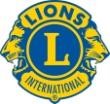 	 	2023 年 4月 10-12日 第四部分：同意 候選人的總監或總監議會議長必須完成本部分。 申請人的名字： 	 請說明您為何支持該獅友申請中文講師發展學院? 如果該獅友被錄取，他/她將如何為其地區的訓練和發展做貢獻? 填寫人： 	 	 	 	 	 	職稱： 	 	 	 	 第五部分：簽名  總監 	 	 	 	 	 總監姓名 	 	簽名 	 	 	 	日期 	 第四部份 同意  講師發展學院2023 年 4 月 10-12 日 講師發展學院2023 年 4 月 10-12 日 第一部分：申請人資料 性別： 男□ 女□ 加入獅子會的年份和月份： 